รางวัลเหรียญทอง การแข่งขันสร้างภาพฉีก​ ตัด​ ปะ ระดับปฐมวัย งานศิลปหัตถกรรมนักเรียนครั้งที่ 71 ปีการศึกษา 2566 ระดับกลุ่มโรงเรียนเครือข่ายบ้านโป่งที่ 4  ณ โรงเรียนวัดหนองเสือ วันที่ 16 พฤศจิกายน 2566รายชื่อผู้แข่งขัน1.เด็กหญิงณิชากร  สร้อยทอง อ.3/32.เด็กหญิงกัญญา​ณัฐ​  สุจริต​ อ.3/33.เด็กหญิง​ภัค​ว​รินทร์​  หิมาลา​   อ.3/3ครูผูัฝึกซ้อม นางพรกมล แสงสุระธรรม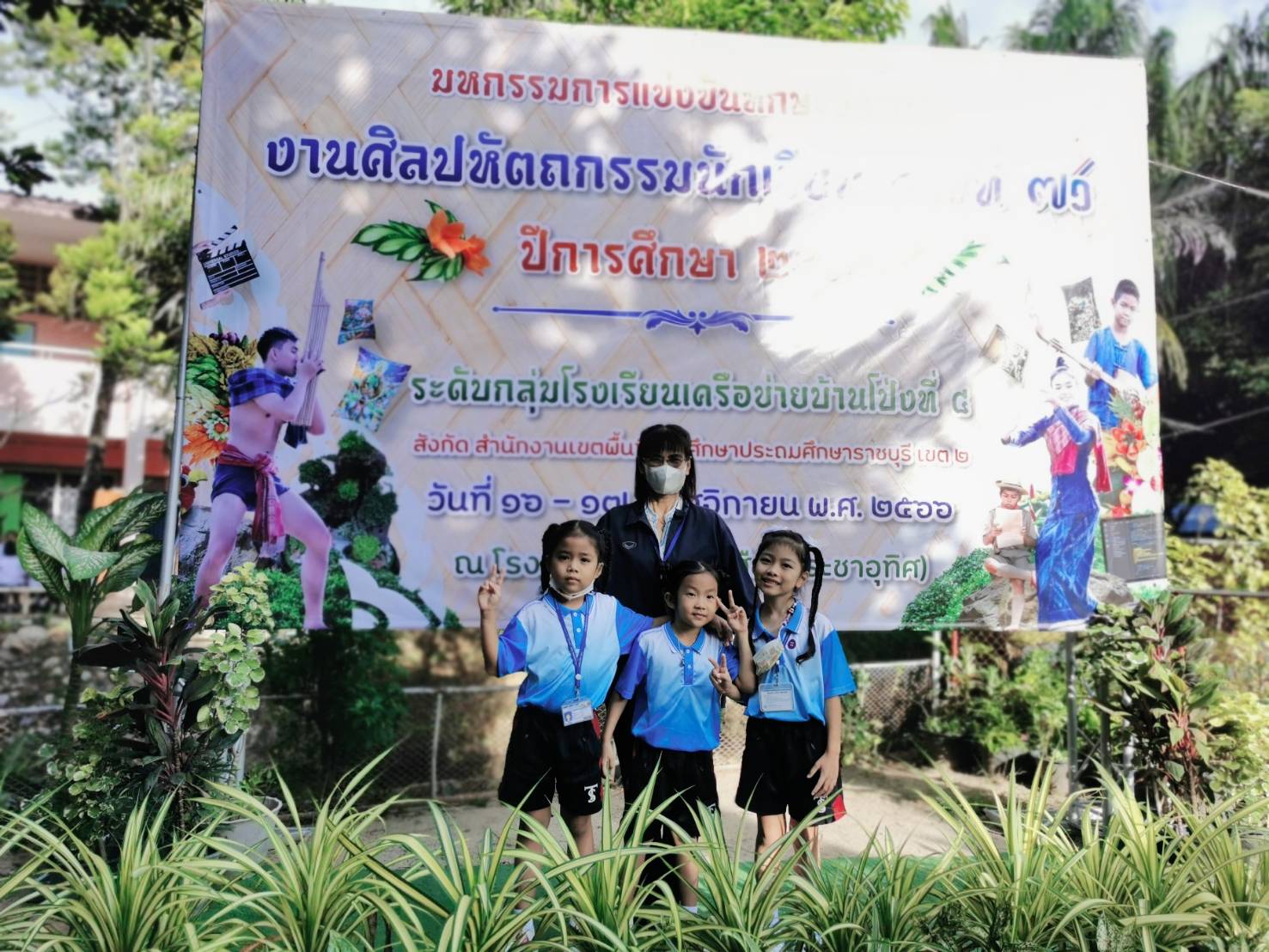 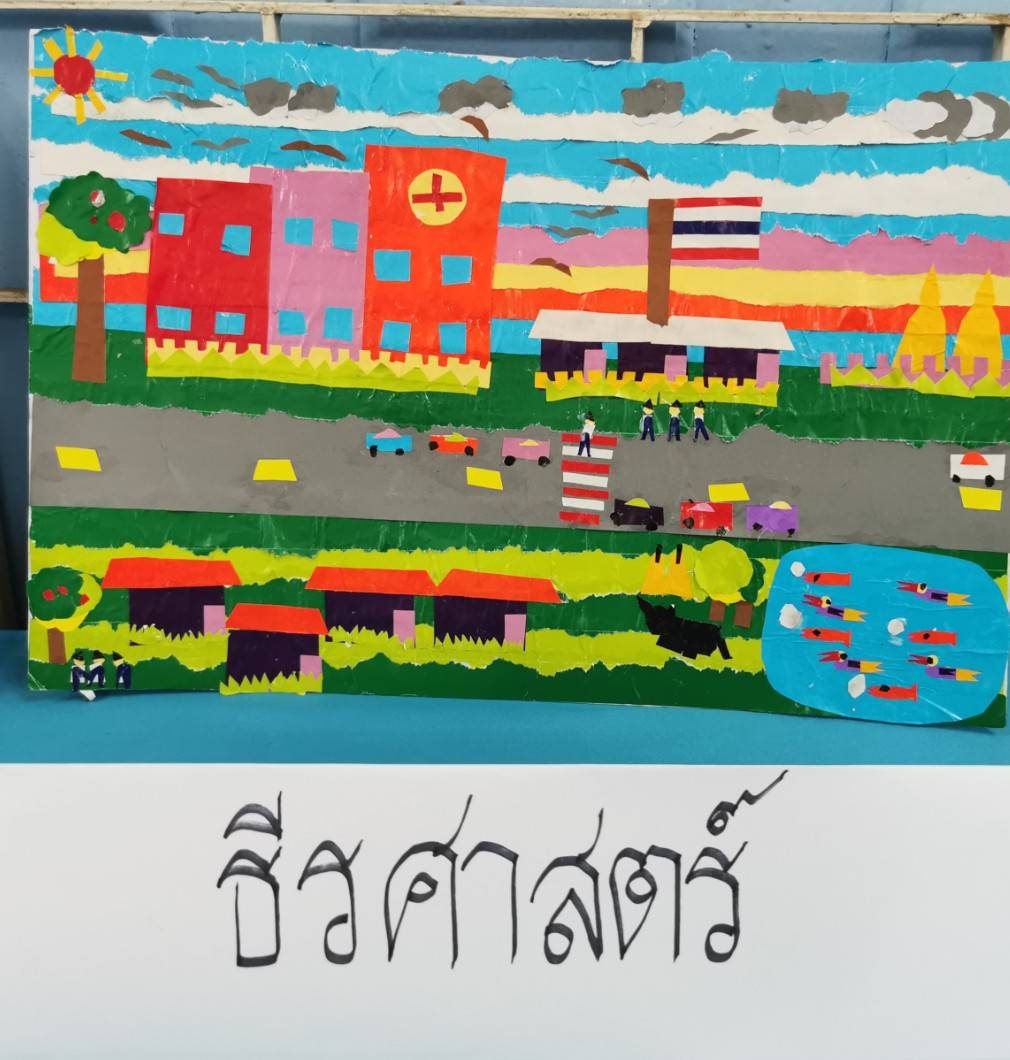 